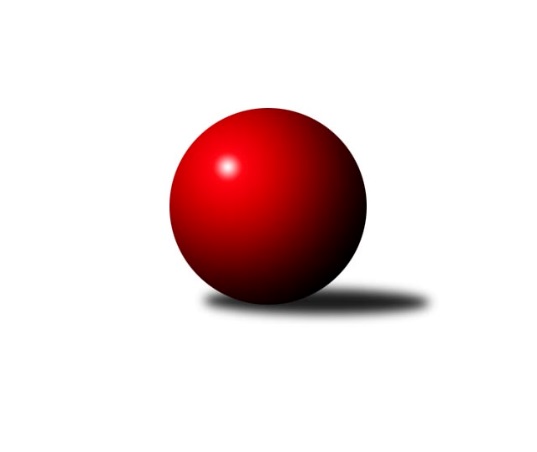 Č.1Ročník 2011/2012	17.9.2011Nejlepšího výkonu v tomto kole: 3205 dosáhlo družstvo: SK Camo Slavičín ˝A˝3. KLM C 2011/2012Výsledky 1. kolaSouhrnný přehled výsledků:HKK Olomouc ˝B˝	- TJ Sokol Michálkovice ˝B˝	7:1	3120:3012	15.0:9.0	17.9.SKK Jeseník ˝A˝	- TJ Spartak Přerov ˝B˝	2:6	3083:3166	8.5:15.5	17.9.TJ Horní Benešov ˝A˝	- KK Zábřeh ˝B˝	6:2	3188:3054	13.5:10.5	17.9.TJ Tatran Litovel ˝A˝	- TJ  Krnov ˝A˝	2:6	3093:3134	11.5:12.5	17.9.SK Camo Slavičín ˝A˝	- SKK Ostrava ˝A˝	6:2	3205:3118	13.0:11.0	17.9.TJ Prostějov ˝A˝	- TJ Sokol Machová ˝A˝	7:1	3169:3010	16.0:8.0	17.9.Tabulka družstev:	1.	TJ Prostějov ˝A˝	1	1	0	0	7.0 : 1.0 	16.0 : 8.0 	 3169	2	2.	HKK Olomouc ˝B˝	1	1	0	0	7.0 : 1.0 	15.0 : 9.0 	 3120	2	3.	TJ Spartak Přerov ˝B˝	1	1	0	0	6.0 : 2.0 	15.5 : 8.5 	 3166	2	4.	TJ Horní Benešov ˝A˝	1	1	0	0	6.0 : 2.0 	13.5 : 10.5 	 3188	2	5.	SK Camo Slavičín ˝A˝	1	1	0	0	6.0 : 2.0 	13.0 : 11.0 	 3205	2	6.	TJ  Krnov ˝A˝	1	1	0	0	6.0 : 2.0 	12.5 : 11.5 	 3134	2	7.	TJ Tatran Litovel ˝A˝	1	0	0	1	2.0 : 6.0 	11.5 : 12.5 	 3093	0	8.	SKK Ostrava ˝A˝	1	0	0	1	2.0 : 6.0 	11.0 : 13.0 	 3118	0	9.	KK Zábřeh ˝B˝	1	0	0	1	2.0 : 6.0 	10.5 : 13.5 	 3054	0	10.	SKK Jeseník ˝A˝	1	0	0	1	2.0 : 6.0 	8.5 : 15.5 	 3083	0	11.	TJ Sokol Michálkovice ˝B˝	1	0	0	1	1.0 : 7.0 	9.0 : 15.0 	 3012	0	12.	TJ Sokol Machová ˝A˝	1	0	0	1	1.0 : 7.0 	8.0 : 16.0 	 3010	0Podrobné výsledky kola:	 HKK Olomouc ˝B˝	3120	7:1	3012	TJ Sokol Michálkovice ˝B˝	Aleš Čapka	111 	 129 	 133 	133	506 	 3:1 	 466 	 116	101 	 120	129	Tomáš Rechtoris	Dušan Říha	113 	 152 	 129 	127	521 	 2:2 	 529 	 125	141 	 142	121	Petr Řepecký	Jiří Kropáč	136 	 132 	 98 	138	504 	 2:2 	 475 	 107	135 	 135	98	Petr Jurášek	Milan Sekanina	125 	 131 	 126 	127	509 	 3:1 	 499 	 121	126 	 112	140	Josef Jurášek	Radek Malíšek	127 	 127 	 144 	136	534 	 2:2 	 516 	 121	130 	 119	146	Josef Linhart	Jan Tögel	132 	 141 	 132 	141	546 	 3:1 	 527 	 135	139 	 120	133	Václav Hrejzekrozhodčí: Nejlepší výkon utkání: 546 - Jan Tögel	 SKK Jeseník ˝A˝	3083	2:6	3166	TJ Spartak Přerov ˝B˝	Petr Šulák	135 	 136 	 134 	124	529 	 2.5:1.5 	 528 	 135	128 	 125	140	Vojtěch Venclík	Jiří Fárek	97 	 109 	 116 	147	469 	 0:4 	 526 	 124	129 	 125	148	Petr Vácha	Michal Smejkal	142 	 125 	 142 	125	534 	 2:2 	 539 	 138	134 	 135	132	Vladimír Mánek	Jiří Vrba 	91 	 149 	 127 	139	506 	 2:2 	 525 	 126	127 	 122	150	Stanislav Beňa st.	Václav Smejkal	147 	 154 	 114 	149	564 	 2:2 	 561 	 163	136 	 129	133	Milan Kanda	Petr  Šulák ml.	117 	 129 	 115 	120	481 	 0:4 	 487 	 118	130 	 117	122	Jiří Divila st. *1rozhodčí: střídání: *1 od 61. hodu Stanislav Beňa ml. ml.Nejlepší výkon utkání: 564 - Václav Smejkal	 TJ Horní Benešov ˝A˝	3188	6:2	3054	KK Zábřeh ˝B˝	Miroslav Petřek ml.	134 	 147 	 138 	133	552 	 3:1 	 497 	 112	128 	 109	148	Michal Albrecht	Kamil Kubeša	134 	 132 	 133 	157	556 	 4:0 	 515 	 132	125 	 129	129	Marek Ollinger	Bohuslav Čuba	124 	 124 	 130 	122	500 	 0:4 	 526 	 125	127 	 136	138	Jiří Michálek	Vlastimil Skopalík	124 	 121 	 122 	130	497 	 1:3 	 505 	 134	128 	 124	119	Martin Marek	Petr Dankovič	110 	 130 	 138 	145	523 	 2.5:1.5 	 503 	 112	130 	 121	140	Tomáš Sádecký *1	Michal Klich	147 	 132 	 137 	144	560 	 3:1 	 508 	 121	137 	 134	116	Josef Karafiátrozhodčí: střídání: *1 od 1. hodu Miloslav  CompelNejlepší výkon utkání: 560 - Michal Klich	 TJ Tatran Litovel ˝A˝	3093	2:6	3134	TJ  Krnov ˝A˝	Jiří Kráčmar	113 	 116 	 109 	144	482 	 1:3 	 511 	 134	126 	 130	121	Petr Vaněk	Jiří Čamek	134 	 120 	 129 	127	510 	 0.5:3.5 	 542 	 151	129 	 135	127	Jiří Forcek	David Čulík	129 	 133 	 133 	115	510 	 2:2 	 514 	 133	130 	 116	135	Jiří Jedlička	Martin Jindra	116 	 129 	 126 	126	497 	 1:3 	 527 	 136	125 	 128	138	Jaroslav Lakomý	Petr Axman	139 	 143 	 143 	125	550 	 3:1 	 530 	 130	124 	 138	138	Vlastimil Kotrla	František Baleka	142 	 137 	 137 	128	544 	 4:0 	 510 	 124	125 	 136	125	Martin Korabarozhodčí: Nejlepší výkon utkání: 550 - Petr Axman	 SK Camo Slavičín ˝A˝	3205	6:2	3118	SKK Ostrava ˝A˝	Jiří Zimek	130 	 129 	 150 	134	543 	 3:1 	 505 	 123	138 	 127	117	Pavel Gerlich	Rostislav Gorecký	133 	 134 	 142 	142	551 	 3:1 	 505 	 118	143 	 133	111	Libor Tkáč	Bronislav Fojtík	161 	 144 	 122 	129	556 	 3:1 	 493 	 135	116 	 125	117	Miroslav Pytel	Libor Pekárek ml.	120 	 133 	 130 	123	506 	 0:4 	 580 	 138	150 	 134	158	Jiří Trnka	Karel Ivaniš	122 	 128 	 136 	119	505 	 3:1 	 489 	 132	119 	 125	113	Radek Foltýn	Pavel Sláma	134 	 150 	 134 	126	544 	 1:3 	 546 	 135	121 	 137	153	Petr Holasrozhodčí: Nejlepší výkon utkání: 580 - Jiří Trnka	 TJ Prostějov ˝A˝	3169	7:1	3010	TJ Sokol Machová ˝A˝	Bronislav Diviš	135 	 142 	 154 	139	570 	 3:1 	 554 	 145	132 	 150	127	Vlastimil Grebeníček	Miroslav Znojil	128 	 120 	 127 	142	517 	 4:0 	 420 	 111	115 	 96	98	Jaromír Měřil	Petr Pospíšilík	124 	 115 	 148 	122	509 	 3:1 	 460 	 102	124 	 122	112	Bohuslav Husek	Roman Rolenc	127 	 136 	 128 	139	530 	 4:0 	 493 	 124	127 	 107	135	Milan Dovrtěl	Josef Jurda	128 	 136 	 134 	142	540 	 2:2 	 526 	 123	119 	 135	149	Jaroslav Michalík	Jan Pernica	137 	 135 	 125 	106	503 	 0:4 	 557 	 157	143 	 128	129	Miroslav Míšekrozhodčí: Nejlepší výkon utkání: 570 - Bronislav DivišPořadí jednotlivců:	jméno hráče	družstvo	celkem	plné	dorážka	chyby	poměr kuž.	Maximum	1.	Jiří Trnka 	SKK Ostrava ˝A˝	580.00	369.0	211.0	3.0	1/1	(580)	2.	Bronislav Diviš 	TJ Prostějov ˝A˝	570.00	387.0	183.0	5.0	1/1	(570)	3.	Václav Smejkal 	SKK Jeseník ˝A˝	564.00	377.0	187.0	2.0	1/1	(564)	4.	Milan Kanda 	TJ Spartak Přerov ˝B˝	561.00	356.0	205.0	1.0	1/1	(561)	5.	Michal Klich 	TJ Horní Benešov ˝A˝	560.00	375.0	185.0	1.0	1/1	(560)	6.	Miroslav Míšek 	TJ Sokol Machová ˝A˝	557.00	362.0	195.0	1.0	1/1	(557)	7.	Bronislav Fojtík 	SK Camo Slavičín ˝A˝	556.00	356.0	200.0	4.0	1/1	(556)	8.	Kamil Kubeša 	TJ Horní Benešov ˝A˝	556.00	365.0	191.0	6.0	1/1	(556)	9.	Vlastimil Grebeníček 	TJ Sokol Machová ˝A˝	554.00	371.0	183.0	1.0	1/1	(554)	10.	Miroslav Petřek  ml.	TJ Horní Benešov ˝A˝	552.00	371.0	181.0	3.0	1/1	(552)	11.	Rostislav Gorecký 	SK Camo Slavičín ˝A˝	551.00	359.0	192.0	2.0	1/1	(551)	12.	Petr Axman 	TJ Tatran Litovel ˝A˝	550.00	367.0	183.0	3.0	1/1	(550)	13.	Petr Holas 	SKK Ostrava ˝A˝	546.00	360.0	186.0	3.0	1/1	(546)	14.	Jan Tögel 	HKK Olomouc ˝B˝	546.00	372.0	174.0	3.0	1/1	(546)	15.	Pavel Sláma 	SK Camo Slavičín ˝A˝	544.00	364.0	180.0	8.0	1/1	(544)	16.	František Baleka 	TJ Tatran Litovel ˝A˝	544.00	382.0	162.0	3.0	1/1	(544)	17.	Jiří Zimek 	SK Camo Slavičín ˝A˝	543.00	351.0	192.0	3.0	1/1	(543)	18.	Jiří Forcek 	TJ  Krnov ˝A˝	542.00	378.0	164.0	5.0	1/1	(542)	19.	Josef Jurda 	TJ Prostějov ˝A˝	540.00	371.0	169.0	3.0	1/1	(540)	20.	Vladimír Mánek 	TJ Spartak Přerov ˝B˝	539.00	366.0	173.0	3.0	1/1	(539)	21.	Michal Smejkal 	SKK Jeseník ˝A˝	534.00	349.0	185.0	2.0	1/1	(534)	22.	Radek Malíšek 	HKK Olomouc ˝B˝	534.00	361.0	173.0	11.0	1/1	(534)	23.	Roman Rolenc 	TJ Prostějov ˝A˝	530.00	360.0	170.0	2.0	1/1	(530)	24.	Vlastimil Kotrla 	TJ  Krnov ˝A˝	530.00	363.0	167.0	4.0	1/1	(530)	25.	Petr Šulák 	SKK Jeseník ˝A˝	529.00	359.0	170.0	4.0	1/1	(529)	26.	Petr Řepecký 	TJ Sokol Michálkovice ˝B˝	529.00	372.0	157.0	3.0	1/1	(529)	27.	Vojtěch Venclík 	TJ Spartak Přerov ˝B˝	528.00	366.0	162.0	2.0	1/1	(528)	28.	Václav Hrejzek 	TJ Sokol Michálkovice ˝B˝	527.00	356.0	171.0	6.0	1/1	(527)	29.	Jaroslav Lakomý 	TJ  Krnov ˝A˝	527.00	368.0	159.0	5.0	1/1	(527)	30.	Petr Vácha 	TJ Spartak Přerov ˝B˝	526.00	360.0	166.0	7.0	1/1	(526)	31.	Jiří Michálek 	KK Zábřeh ˝B˝	526.00	361.0	165.0	2.0	1/1	(526)	32.	Jaroslav Michalík 	TJ Sokol Machová ˝A˝	526.00	367.0	159.0	2.0	1/1	(526)	33.	Stanislav Beňa  st.	TJ Spartak Přerov ˝B˝	525.00	371.0	154.0	14.0	1/1	(525)	34.	Petr Dankovič 	TJ Horní Benešov ˝A˝	523.00	383.0	140.0	7.0	1/1	(523)	35.	Dušan Říha 	HKK Olomouc ˝B˝	521.00	365.0	156.0	8.0	1/1	(521)	36.	Miroslav Znojil 	TJ Prostějov ˝A˝	517.00	344.0	173.0	3.0	1/1	(517)	37.	Josef Linhart 	TJ Sokol Michálkovice ˝B˝	516.00	337.0	179.0	4.0	1/1	(516)	38.	Marek Ollinger 	KK Zábřeh ˝B˝	515.00	362.0	153.0	4.0	1/1	(515)	39.	Jiří Jedlička 	TJ  Krnov ˝A˝	514.00	351.0	163.0	6.0	1/1	(514)	40.	Petr Vaněk 	TJ  Krnov ˝A˝	511.00	337.0	174.0	5.0	1/1	(511)	41.	Jiří Čamek 	TJ Tatran Litovel ˝A˝	510.00	341.0	169.0	2.0	1/1	(510)	42.	David Čulík 	TJ Tatran Litovel ˝A˝	510.00	347.0	163.0	3.0	1/1	(510)	43.	Martin Koraba 	TJ  Krnov ˝A˝	510.00	360.0	150.0	11.0	1/1	(510)	44.	Petr Pospíšilík 	TJ Prostějov ˝A˝	509.00	337.0	172.0	1.0	1/1	(509)	45.	Milan Sekanina 	HKK Olomouc ˝B˝	509.00	355.0	154.0	2.0	1/1	(509)	46.	Josef Karafiát 	KK Zábřeh ˝B˝	508.00	352.0	156.0	7.0	1/1	(508)	47.	Jiří Vrba  	SKK Jeseník ˝A˝	506.00	332.0	174.0	8.0	1/1	(506)	48.	Libor Pekárek ml. 	SK Camo Slavičín ˝A˝	506.00	364.0	142.0	11.0	1/1	(506)	49.	Aleš Čapka 	HKK Olomouc ˝B˝	506.00	371.0	135.0	9.0	1/1	(506)	50.	Karel Ivaniš 	SK Camo Slavičín ˝A˝	505.00	332.0	173.0	5.0	1/1	(505)	51.	Pavel Gerlich 	SKK Ostrava ˝A˝	505.00	338.0	167.0	4.0	1/1	(505)	52.	Martin Marek 	KK Zábřeh ˝B˝	505.00	344.0	161.0	8.0	1/1	(505)	53.	Libor Tkáč 	SKK Ostrava ˝A˝	505.00	357.0	148.0	8.0	1/1	(505)	54.	Jiří Kropáč 	HKK Olomouc ˝B˝	504.00	339.0	165.0	4.0	1/1	(504)	55.	Jan Pernica 	TJ Prostějov ˝A˝	503.00	349.0	154.0	8.0	1/1	(503)	56.	Miloslav  Compel 	KK Zábřeh ˝B˝	503.00	370.0	133.0	8.0	1/1	(503)	57.	Bohuslav Čuba 	TJ Horní Benešov ˝A˝	500.00	356.0	144.0	2.0	1/1	(500)	58.	Josef Jurášek 	TJ Sokol Michálkovice ˝B˝	499.00	345.0	154.0	5.0	1/1	(499)	59.	Martin Jindra 	TJ Tatran Litovel ˝A˝	497.00	332.0	165.0	7.0	1/1	(497)	60.	Michal Albrecht 	KK Zábřeh ˝B˝	497.00	348.0	149.0	9.0	1/1	(497)	61.	Vlastimil Skopalík 	TJ Horní Benešov ˝A˝	497.00	359.0	138.0	7.0	1/1	(497)	62.	Miroslav Pytel 	SKK Ostrava ˝A˝	493.00	341.0	152.0	2.0	1/1	(493)	63.	Milan Dovrtěl 	TJ Sokol Machová ˝A˝	493.00	341.0	152.0	7.0	1/1	(493)	64.	Radek Foltýn 	SKK Ostrava ˝A˝	489.00	350.0	139.0	13.0	1/1	(489)	65.	Jiří Kráčmar 	TJ Tatran Litovel ˝A˝	482.00	360.0	122.0	9.0	1/1	(482)	66.	Petr  Šulák ml. 	SKK Jeseník ˝A˝	481.00	336.0	145.0	8.0	1/1	(481)	67.	Petr Jurášek 	TJ Sokol Michálkovice ˝B˝	475.00	324.0	151.0	10.0	1/1	(475)	68.	Jiří Fárek 	SKK Jeseník ˝A˝	469.00	330.0	139.0	8.0	1/1	(469)	69.	Tomáš Rechtoris 	TJ Sokol Michálkovice ˝B˝	466.00	312.0	154.0	9.0	1/1	(466)	70.	Bohuslav Husek 	TJ Sokol Machová ˝A˝	460.00	326.0	134.0	11.0	1/1	(460)	71.	Jaromír Měřil 	TJ Sokol Machová ˝A˝	420.00	307.0	113.0	18.0	1/1	(420)Sportovně technické informace:Starty náhradníků:registrační číslo	jméno a příjmení 	datum startu 	družstvo	číslo startu
Hráči dopsaní na soupisku:registrační číslo	jméno a příjmení 	datum startu 	družstvo	Program dalšího kola:2. kolo24.9.2011	so	9:00	TJ Spartak Přerov ˝B˝ - SKK Ostrava ˝A˝	24.9.2011	so	9:00	TJ  Krnov ˝A˝ - SK Camo Slavičín ˝A˝	24.9.2011	so	10:00	SKK Jeseník ˝A˝ - TJ Horní Benešov ˝A˝	24.9.2011	so	13:00	TJ Sokol Michálkovice ˝B˝ - TJ Tatran Litovel ˝A˝	24.9.2011	so	13:00	TJ Sokol Machová ˝A˝ - HKK Olomouc ˝B˝	24.9.2011	so	15:00	KK Zábřeh ˝B˝ - TJ Prostějov ˝A˝	Nejlepší šestka kola - absolutněNejlepší šestka kola - absolutněNejlepší šestka kola - absolutněNejlepší šestka kola - absolutněNejlepší šestka kola - dle průměru kuželenNejlepší šestka kola - dle průměru kuželenNejlepší šestka kola - dle průměru kuželenNejlepší šestka kola - dle průměru kuželenNejlepší šestka kola - dle průměru kuželenPočetJménoNázev týmuVýkonPočetJménoNázev týmuPrůměr (%)Výkon1xJiří TrnkaOstrava A5801xBronislav DivišProstějov110.175701xBronislav DivišProstějov5701xJiří TrnkaOstrava A109.45801xVáclav SmejkalJeseník A5641xVáclav SmejkalJeseník A108.485641xMilan KandaSp.Přerov B5611xMilan KandaSp.Přerov B107.95611xMichal KlichHor.Beneš.A5601xMichal KlichHor.Beneš.A107.85601xMiroslav MíšekMachová A5571xMiroslav MíšekMachová A107.65557